ОБУСО «Вичугский комплексный центр социального обслуживания населения»План социально-значимых мероприятий, запланированных в сентябре, октябре, ноябре 2019 г.Директор учреждения:		Е.Б.Слабнова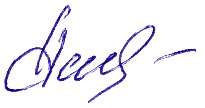 Направление мероприятийНазвание мероприятияЧто планируется на мероприятииУчастники мероприятияДата и место проведенияДобровольческие мероприятия, акцииАкция «Уборка урожая»Оказание помощи в уборке урожая у одиноких пожилых гражданСоциальные работники, получатели услуг на домуСентябрь (в течение месяца)По месту жительства получателей услуг на домуДобровольческие мероприятия, акцииАкция «Сохраняем природу»Сбор макулатуры, приобретение на вырученные деньги подарков к Дню пожилого человекаСотрудники, получатели услуг на домуСентябрь (в течение месяца)Добровольческие мероприятия, акции«Неделя пожилого человека»Проведение ежедневно мероприятий и акций для граждан старшего поколения:- «Ты не считай ни лет, ни зим» (праздничные поздравления),- «Старость надо уважать» (адресная помощь пожилым),- «Тёплые носочки» (связать и подарить пожилым людям)Получатели услуг на дому и ОВПС 30.09. по 06.10.2019Поместу пребывания получателей услугДобровольческие мероприятия, акции Акция «Десант доброты»- Посадка плодовых кустарников, деревьев- озеленение комнат- ремонт одежды- мастер –классы;- уборка территории-поздравление пожилых людей отделения: концертные программы, открытки, подарки, чаепитиеВолонтёры.Получатели услугС 30.09 по 10.10.2019«Вичугский КЦСОН» Отделение временного проживания граждан пожилого возраста и инвалидов г.Вичуга, ул.Ленинградская, д.101Добровольческие мероприятия, акции«Неделя добра»- Акция по сбору вещей и корма для бездомных животных,- День добрых дел в ОВП (час доброго общения)Сотрудники, волонтёры,Получатели услуг.С 11.11. по 15.11.2019  «Вичугский КЦСОН» г.Вичуга, ул.Ленинградская, д.101Добровольческие мероприятия, акции«Осторожно!Мошенники!»Информирование граждан старшего поколения о мошенничестве посредством  раздачи информационных листовок на улицах города и у получателей услуг на дому Заведующие и социальные работники отделений соц.обслуживания на дому.С 11.11 по 15.11.2019По месту жительства получателей услуг на домуМероприятия в рамках реализации социального проекта областного «Бессмертный подвиг тыла»Круглый стол с участниками проекта для составления электронной печатной книги «Бессмертный подвиг тыла»Участники проекта20.11.2019 г.Вичуга, ул.Ленинградская, д.101 Вичугский КЦСОНДругие социально значимые мероприятия учрежденияЧемпионат «Возраст активной мудрости»Выполнение конкурсных заданий по номинациям:-«Флористика»,- Медицинский уход»,- «Технология моды»,- Парикмахерское искусство»,- «Повар-кондитер»,- «Дошкольное воспитание»,- «Делопроизводство»,- «Сварщик»Граждане пожилого возраста областных учреждений социального обслуживания12.09.2019 г..Вичугаул.Виноградовых, д.1Вичугский многопрофильный колледжДругие социально значимые мероприятия учрежденияГолубой огонёк «Рябиновый бал»Выставка-Совет «Бестселлер моего поколения»,конкурсная программаГраждане пожилого возраста клубных и досуговых объединений города04.10.2019 г.Вичуга, ул.Металлистов, д.9ДК «Машиностроитель»Другие социально значимые мероприятия учреждения«Вместе бабушки и внуки»Конкурсная программа, соревнования -калейдоскоп«Серебряные» волонтёры, семьи, находящиеся на социальном сопровождении25.10 2019г.Вичуга, ул.Ленинградская, д.72«Вичугский КЦСОН»Другие социально значимые мероприятия учрежденияФестиваль идей «Мастерская добрых услуг»В рамках конкурса профессионального мастерства среди отделений социального обслуживанияСотрудники учреждения14.11.2019Вичуга, ул.Ленинградская, д.72«Вичугский КЦСОН»Другие социально значимые мероприятия учреждения«Какие наши годы»Спортивно-развлекательное мероприятие для граждан пожилого возрастаГраждане пожилого возраста городских ветеранских организаций28.11.2019 г.Вичуга ул.Ленинградская, д.86Спорткомплекс «Текстильщик»